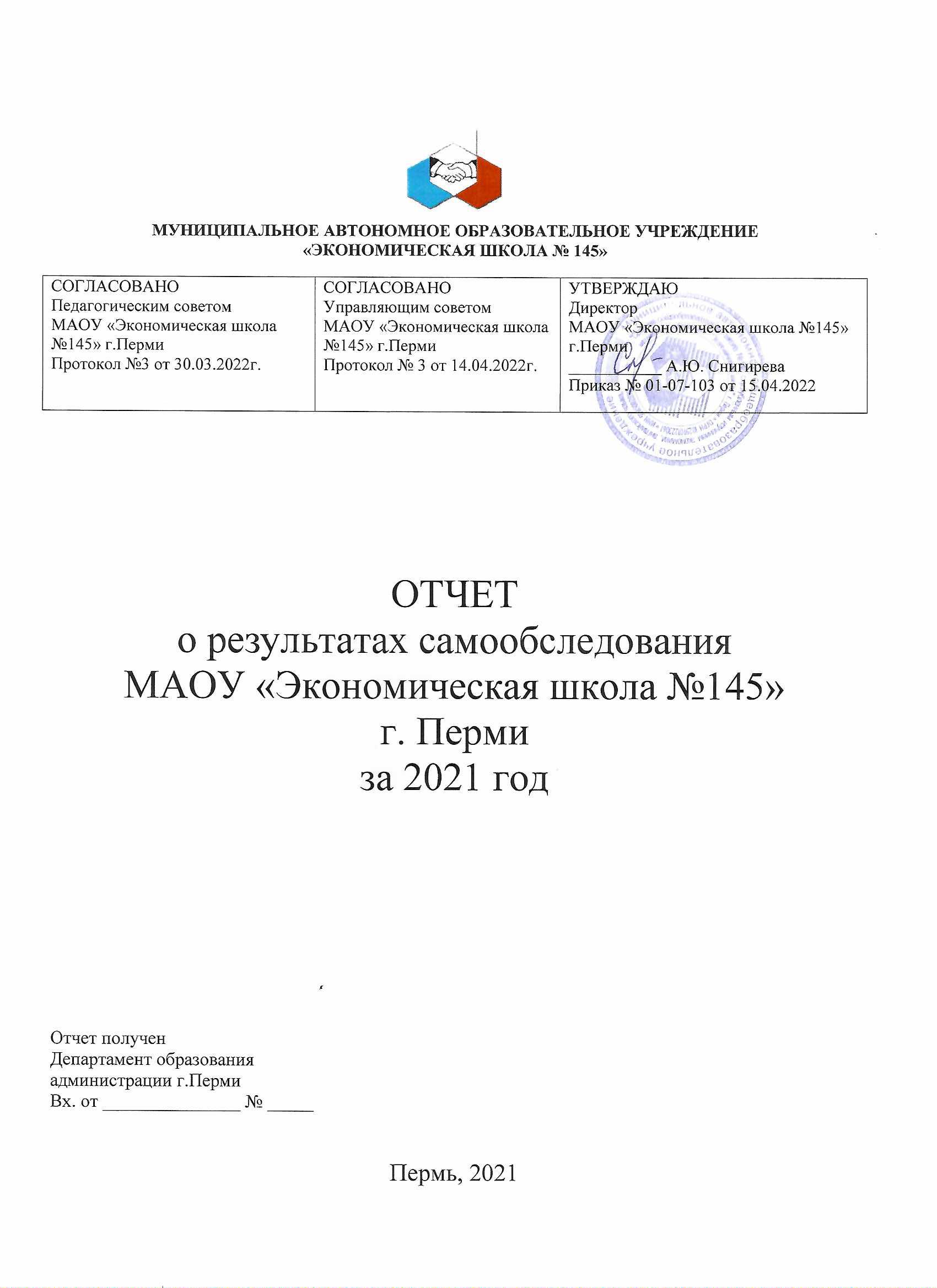 СОДЕРЖАНИЕАналитическая частьСамообследование МАОУ «Экономическая школа № 145» г. Перми проводилось в соответствии с приказами Министерства образования и науки РФ от 27 июня 2013 г. № 462 «Об утверждении порядка проведения самообследования образовательной организацией», от 10 декабря 2013 г. № 1324 «Об утверждении показателей деятельности образовательной организации,  подлежащей самообследованию».Целями проведения самообследования являются обеспечение доступности и открытости информации о деятельности организации, а также подготовка отчета о результатах самообследования.Для проведения самообследования на уровне учреждения установлены следующие показатели оценки: «удовлетворительно», «неудовлетворительно». Критерии показателей следующие:«Удовлетворительно» - в течение года удалось достигнуть поставленных перед учреждением целей и решить поставленные задачи; имеется положительная динамика; достигнуты положительные результаты; удалось решить имеющиеся проблемы.«Неудовлетворительно» - не удалось достигнуть поставленных перед учреждением целей и решить поставленные задачи; нет положительной динамики; не удалось решить имеющиеся проблемы.1.1. Общая характеристика УчрежденияОсновная цель школы: формирование всесторонне образованной личности, способной к самореализации и социализации в современном обществе, к активному интеллектуальному творческому труду, внутренне мотивированной к непрерывному самообразованию и саморазвитию. Принципами образовательной политики являются:демократизация (сотрудничество педагогов и учеников, учащихся друг с другом, педагогов и родителей);гуманизация (личностно-ориентированная педагогика, направленная на удовлетворение образовательных потребностей учащихся, их родителей, на выявление и развитие способностей каждого ученика и одновременно обеспечивающая базовый стандарт образования);дифференциация (учет учебных, интеллектуальных и психологических особенностей учеников, их профессиональных склонностей);индивидуализация (создание индивидуального образовательного маршрута для каждого школьника в перспективе);оптимизация 	процесса 	реального 	развития 	детей 	через	интеграцию общего и дополнительного образования.Характеристика контингента обучающихся школыУспешно выполняется задача по сохранности контингента образовательной организации. По сравнению с предыдущим годом контингент обучающихся школы увеличился на 19 человек.Приоритетная задача, стоящая перед школой, - обеспечение такого качества образования, которое позволит сформировать у обучающихся социально значимые личностные качества, такие как -  способность эффективно действовать в условиях множественной конкурентной среды, видеть и оценивать открывающиеся возможности, последствия деятельности, ее ограничения и риски, социальная активность, адаптивность к вызовам (рефлексия), независимость,- постоянная нацеленность на генерацию перспективных нововведений и изыскание путей и методов их практической реализации в инновации, чувство новизны, стремление к обновлению, креативность, критическое мышление, желание самореализоваться,-  способность к концентрации внутренних ресурсов, целеустремленность, умение создавать новые продукты и их модификации, ставить перед собой задачи и решать их,-  умение выстраивать горизонтальную и вертикальную коммуникацию, встраиваться в существующие связи и отношения, способность работать в команде,-  умение быстро ориентироваться в «бесконечном океане» информации, обрабатывать информацию и генерировать на основании полученной новое знание, умение судить и говорить о явлениях, фактах, событиях, интерпретировать знания и события и другие.Для достижения заявленной задачи в школе реализуется Программа развития «Школа бизнес-коммуникаций», цель которой - создание образовательного пространства школы для формирования у учащихся универсальных бизнес - коммуникаций как основы профессионального самоопределения. В 2021 году была разработана Программа воспитания на 2021-25 годы «Будущее в настоящем», в которой представлены особенности организуемого в школе воспитательного процесса (документы можно посмотреть здесь: http://es145.permarea.ru ).Итак, образовательная деятельность в течение 2021 года соответствовала поставленным целям и задачам, были реализованы все образовательные программы в соответствии с имеющейся лицензией и свидетельством о государственной аккредитации, а также реализована Программа развития. В целом образовательную деятельность учреждения за 2021 календарный год можно признать  удовлетворительной.1.2. Оценка системы управления учреждениемУправление в МАОУ «Экономическая школа № 145» г. Перми носит государственно-общественный характер и осуществляется в соответствии с законодательством Российской Федерации, Уставом школы и строится на принципах единоначалия и коллективного самоуправления.Исходя из целей, принципов построения и стратегии развития школы сложилась структура, в которой выделяется 3 уровня управления.Первый уровень управления:Директор – главное административное лицо, воплощающее единоначалие и несущее персональную ответственность за все, что делается в образовательном учреждении всеми субъектами управления. С 2015 года руководит школой Снигирева Алевтина Юрьевна, почетный работник общего образования РФ, автор программы развития школы бизнес-коммуникаций.Управляющий совет школы является высшим органом самоуправления школы, реализующим принцип демократического, государственно-общественного характера управления образованием и представляет интересы всех участников образовательного процесса, т. е. учащихся, родителей (законных представителей) учащихся, педагогических и других работников школы, представителей общественности и Учредителя. (Положение об управляющем совете).Педагогический совет – коллективный орган управления школой, который решает вопросы, связанные с реализацией программы развития школы, принимает локальные акты школы, решения о награждении выпускников медалями, переходе обучающихся из класса в класс, утверждают представления для награждения почетными грамотами, почетными званиями. (Положение о педагогическом совете)Общее собрание трудового коллектива решает вопросы, связанные с разработкой Коллективного договора, Правил внутреннего трудового распорядка, Правил внутреннего распорядка учащихся. (Положение об общем собрании работников школы).Субъекты управления этого уровня обеспечивают единство управляющей системы в целом, определяют стратегическое направление развития образовательного учреждения.Второй уровень управления представлен заместителями директора образовательного учреждения.Каждый член администрации интегрирует определенное направление учебно- воспитательной системы, хозяйственной части и выступает звеном опосредованного руководства директора образовательной системой. Его главная функция - согласование деятельности всех участников процесса в соответствии с заданными целями, программой и ожидаемыми результатами.Третий уровень управления:К управленцам этого уровня относятся учителя-кураторы, которые в рамках дополнительного соглашения выполняют функции ответственных за определенное управленческое направление. Взаимодействие субъектов управления этого уровня осуществляется через специализацию функций при их одновременной интеграции. Их функционал утверждается директором школы. Управленец этого уровня курирует методическую работу, работу с персоналом, организует воспитательную работу, внеклассную деятельность учащихся, проводит анализ результатов образовательного процесса, имеет право выдвигать предложения по улучшению процесса образования, получать методическую помощь научных консультантов, согласует свою деятельность с администрацией школы и в своей работе подотчетен ей.Этот уровень также представлен руководителями творческих групп учителей – временной формой педагогического коллектива, работающего в режиме развития, созданной для решения определенной учебной или воспитательной проблемы, может объединять учителей одного или различных предметов. Руководитель организует процесс работы над решением поставленной проблемы. По итогам работы готовит рекомендации по использованию созданного опыта.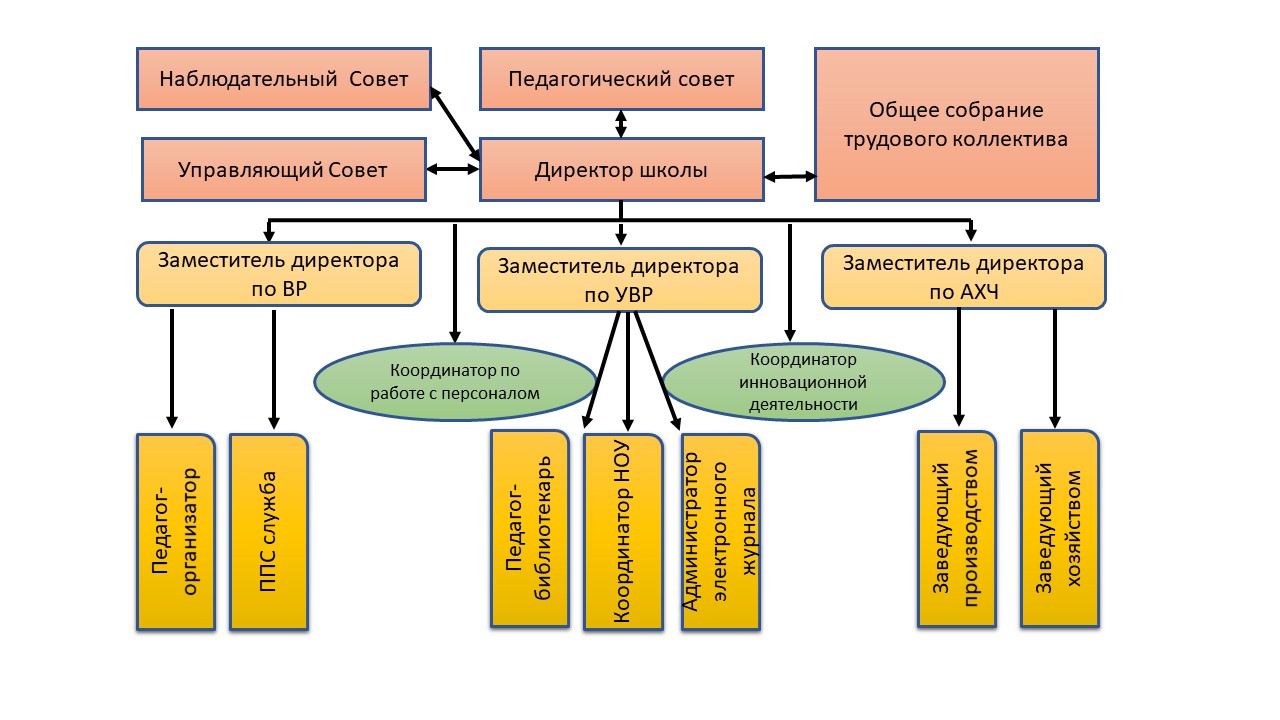 Основная цель и задачи развития достигаются соответствующими управленческими действиями, которые учитывают нормативно-правовые, финансово-экономические, кадровые и психолого-педагогические особенности учреждения и направлены на решение вопросов, отнесенных законодательством РФ к ведению общеобразовательного учреждения.           В структурных связях принципиальным является единство управления - соуправления – самоуправления.           В школе разработаны функциональные обязанности для работников каждого уровня управления, что обеспечивает четкость и слаженность в управлении развитием образовательного учреждении.Анализ нормативно-правовой основы деятельности образовательного учреждения (программа развития, устав, локальные акты) свидетельствует о том, что все нормативные документы имеются в полном объеме, а их содержание соответствует требованиям современной законотворческой базы. В школе действуют следующие нормативно-правовые документы и локальные акты по управлению коллективом: устав, коллективный договор, правила внутреннего трудового распорядка, положение по урегулированию споров между участниками образовательных отношений. Разработаны и утверждены должностные инструкции на все категории работников, инструкции по охране труда, пожарной безопасности. Ежегодно на начало календарного года директор издает приказы о возложении ответственности и обязанностей: за охрану труда, пожарную безопасность и гражданскую оборону, за электробезопасность, о работе комиссий, за получение и доступ к персональным данным, за учет, получение отправляемой корреспонденции и др.В связи с введением режима самоизоляции и организацией дистанционного обучения в 2020 году администрация школы приняла грамотные управленческие действия: обучить учителей, написать алгоритмы и инструкции по решению различных задач в онлайн-режиме. Разработаны нормативные документы, позволившие достаточно быстро, менее болезненно адаптироваться всем участникам образовательного процесса к новым обстоятельствам:Положение об организации образовательного процесса с использованием электронного обучения и дистанционных образовательных технологий;Расписание уроков на дистанционный период;Распорядок дня ученика на дистанционном обучении;Инструкция для учащихся по дистанционному обучению;Инструкция для родителей по обучению детей в дистанционном режиме;Инструкция по работе в приложении Zoom для учащихся Экономической школы;Инструкция по работе на платформе «Интернет урок» (https://interneturok.ru/) для учащихся Экономической школы;Инструкция по работе на сайте «Российская электронная школа» (https://resh.edu.ru) для учащихся Экономической школы;Презентация «Дополнительное образование в онлайн-формате».В школе появились новые формы управленческой коммуникации:1.	Появились кураторы и тьюторы дистанционного образования;2.	Онлайн-совещания с административной командой;3.	Онлайн-совещания с педагогическим коллективом.Основной задачей управленческой деятельности является контроль со стороны администрации за исполнением требований федеральных государственных образовательных стандартов. Контроль осуществляется в рамках мониторинга образовательной системы школы. Данная работа позволяет объективно оценивать деятельность учителя и всего педагогического коллектива, видеть достоинства в работе и возможные недостатки, прогнозировать развитие результатов деятельности. По итогам внутреннего контроля составляются аналитические материалы, по ним принимаются административно-управленческие решения. Планирование внутреннего контроля осуществляется на основе локальных актов школы, годового плана работы с учетом результатов анализа работы педагогического коллектива по следующим направлениям: - контроль выполнения всеобуча; - контроль за состоянием преподавания учебных предметов; - за сформированностью универсальных учебных действий обучающихся; - за работой с документацией; - за учебной деятельностью педагогических кадров; - за работой по подготовке к итоговой аттестации обучающихся; - за состоянием учебно-материальной базы; - за качеством образования обучающихся. В содержание внутреннего контроля включаются: - контроль качества знаний, умений и навыков, компетентностей; - контроль за работой с документацией; - контроль состояния и качества организации внеурочной воспитательной работы; - работа с педагогическими кадрами; - санитарно-гигиенический режим и охрана труда; - работа с обучающимися и их родителями (законными представителями); - методическая работа; - состояние материально-технической базы школы.Используются следующие методы контроля: наблюдение, проверка документации, опрос (устный, письменный, включая анкетирование), тестирование, оперативный анализ проведенного урока или мероприятия с его организаторами или участниками, собеседование.По итогам контроля принимаются управленческие решения в форме решений: педсовета, заседания совета руководства, приказов и распоряжений директора. Особое место отведено мониторингу образовательного процесса, так как данный вид контроля подразумевает исследование динамики процессов обучения и воспитания. Проводятся мониторинги: - адаптация обучающихся 5,10 классов к обучению; - качества универсальных учебных действий, включающие обученность обучающихся по отдельным предметам; - уровня подготовки девятых, одиннадцатых классов к прохождению государственной итоговой аттестации. Существующая система внутреннего контроля и мониторинга в целом позволяет достигать высокой эффективности результатов. Таким образом:1. Управление в МАОУ «Экономическая школа № 145» носит государственно-общественный характер. Система управления школы сформирована и реализуется эффективно. 2. Управление в школе является системообразующим ресурсом, успешно обеспечивающим развитие всех подсистем школы. В течение 2020 года были приняты управленческие решения и совершены управленческие действия, которые способствовали решению поставленных задач и были в должной степени эффективными. В целом систему управления можно оценить  как удовлетворительную. Образовательная деятельность и организация учебного процесс.          Образовательный процесс в МАОУ «Экономическая школа №145» является гибким, быстро реагирующим на изменения в образовательной политике государства, региона, ориентирующимся на новые образовательные потребности, его можно представить как систему сотрудничества и сотворчества его субъектов, способствующей наиболее полному развитию и самореализации личности.Школа осуществляет образовательный процесс по основным образовательным программам:II уровень – основная образовательная программа основного общего образования (нормативный срок освоения – 5 лет);III уровень – основная образовательная программа среднего общего образования (нормативный срок освоения 2 года).Программы образуют целостную систему, основанную на принципах непрерывности, преемственности, личностной ориентации участников образовательного процесса.          Уровень образовательных программ отвечает государственным требованиям, предъявляемым к образовательным учреждениям.          На уровне основного общего образования осуществляется углубленное изучение экономики, информатики, английского языка с 5 класса.          На уровне среднего общего образования реализуется профильное обучение (всего 3 профиля): социально-экономический, естественно-научный и технологический. Также продолжается углубленное изучение английского языка.          Для получения школьниками знаний, максимально соответствующих их способностям, возможностям, интересам, в школе организована внеурочная деятельность, проводятся элективные и учебные курсы (в рамках реализации Программы развития), организована работа объединений дополнительного образования детей, спортивных секций.Организация учебного процесса          Организация образовательного процесса регламентируется учебным планом, расписанием занятий, календарным учебным графиком, режимом работы, учебно - методическим комплексом.          Учебный план МАОУ «Экономическая школа №145» на 2020-2021, 2021-22 учебные года - нормативно-правовой акт, устанавливающий перечень учебных предметов и объем учебного времени, отводимого на их изучение.          Учебный план 5-9 классов ориентирован на 5-летний нормативный срок освоения основной образовательной программы основного общего образования (в 5-9 классах реализация ФГОС ООО), 10–11 классов – на 2-летний нормативный срок освоения образовательной программы среднего общего образования (реализация ФГОС СОО).          Учебная деятельность в школе осуществляется через реализацию индивидуальных учебных планов (ИУП) в классах профильного обучения (10-11). Интерес родителей вызывает образовательная система школы, в которую включены учебные курсы углубленного уровня обучения, введены курсы дополнительного образования.В школе реализуются:-     Программы основного общего образования; -     Программы среднего общего образования;-     Программы углубленного изучения экономики, информатики, английского языка; - Программы профильного изучения отдельных предметов (физика, информатика,  математика, обществознание, экономика, право);-     Программы курсов дополнительного образования;-     Программы внеурочной деятельности.Школа реализует образовательные проекты:          - «Одаренные дети» и «Научное общество учащихся»;         Система контроля в школе осуществляется через систему внешнего контроля (ЕГЭ, ОГЭ, ВПР, ММПР) и внутришкольного контроля (система школьных мониторингов, промежуточная аттестация).         Учебный план соответствует действующему законодательству Российской Федерации в области образования, обеспечивает исполнение федеральных государственных стандартов, указаний Министерства образования Пермского края и Департамента образования города Перми. Учебный план   удовлетворяет образовательные потребности учащихся и запросы социума, решает проблемы готовности к социальной адаптации, профессиональной ориентации, дальнейшего самообразования, саморазвития и самосовершенствования обучающихся, в полном объёме позволяет использовать технологии здоровьесбережения. Учитываются индивидуальные особенности детей, возможности педагогического коллектива, запросы родителей.          Необходимый на каждой ступени объем учебной нагрузки сохраняется. Часы вариативной части учебного плана используются на поддержку основных курсов, на расширение содержания, индивидуализацию обучения, предпрофильную подготовку учащихся, обеспечивают право ребенка и родителей на осознанный выбор образовательной траектории.Выполнение учебного плана и учебных программ в 2021 году - 100%. Для реализации образовательной программы школы в образовательном процессе используются современные образовательные технологии: технология системно-деятельностного подхода, проектная технология, технология исследовательского обучения, информационно - коммуникационные технологии, технология развития критического мышления, здоровьесберегающие технологии, технология проблемного обучения, технология «Портфолио». Учителя применяют различные формы технологии «перевернутый класс».Эти технологии обогащают образовательный процесс за счёт внедрения активных, аналитических, коммуникативных способов обучения; обеспечивают развитие аналитических, организационных, проектных, коммуникативных навыков, способности принимать решения в проблемных ситуациях. Образовательные технологии используются на уроках и на занятиях во внеурочной деятельности.Задачи на 2022 год:внедрить новый ФГОС (5 классы);продолжить обучение на уровне СОО по социально-экономическому, технологическому профилям;обеспечить углубленное обучение экономики, информатики на уровне ООО; на уровне ООО и СОО углубленное изучение английского языка.1.4. Содержание и качество подготовки обучающихсяСравнительный анализ результатов освоения учащимися программ основного общего образования за три года (Показатель «Успеваемость»)Сравнительный анализ результатов за последние три года свидетельствует о постепенном росте качестве обучения на 2 ступени образования (63%-64%). Причины в профессионализме педагогического коллектива, постоянным поиске ресурсов для совершенствования образовательного процесса, качественном взаимодействии с семьями учащихся. Тем не менее, в детском коллективе есть потенциал для роста. Раскрыть этот потенциал – задача для педагогического коллектива.         Результаты освоения программ среднего общего образования обучающимися 10, 11 классов (Показатель «Успеваемость»)        Качество обучения в старшей школе выросло на 6%, что свидетельствует о правильной стратегии выстраивания образовательного процесса в школе: акцент на индивидуализации обучения, самомотивации учащихся, непрерывном профессиональном образовании педагогов. Результаты сдачи ЕГЭ в 2021 году         В течение 2020-2021 учебного года в МАОУ «Экономическая школа № 145» г. Перми были осуществлены мероприятия по подготовке обучающихся к итоговой аттестации и повышению мотивации к успешной сдаче ГИА: индивидуальное консультирование, групповые интенсивы, психологические тренинги. Осуществлялось постоянное информирование учащихся 11-го класса и их родителей по вопросам подготовки к ЕГЭ: был проведен ряд родительских собраний, на которых рассматривались вопросы нормативно-правового обеспечения ЕГЭ; были подробно изучены инструкции для участников ЕГЭ. Также были разработаны и опубликованы на сайте «Памятка о правилах поведения на экзамене»,  циклограмма организационной подготовки к ЕГЭ. До сведения учащихся и родителей своевременно доводились результаты диагностических работ, как внешних, так и внутришкольных; учителя-предметники проводили анализ работ с целью выявления причин неудач учащихся и устранения пробелов в знаниях.Сравнительная таблица результатов государственной итоговой аттестацииобучающихся 11-х классов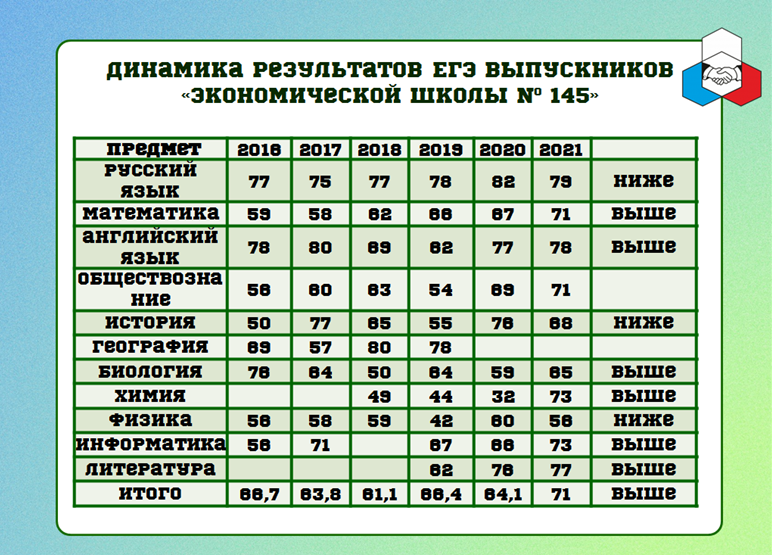 На итоговом сочинении (условие допуска к государственной итоговой аттестации по образовательным программам среднего общего образования) все 23 обучающихся получили «зачет».Количество сдававших ЕГЭ:Русский язык – 23 чел. (100%);Математика профильная – 16 чел. (70%);Обществознание – 7 чел. (30%);Английский язык – 6 чел. (26%);Физика – 2 чел (9%);Информатика – 3 чел (13%);Биология – 6 чел. (по 26%);Химия, история -  по 1 чел. (по 4%);Литература – 4 чел. (17%).По 7 предметам увеличился средний балл на ЕГЭ в 2021 г., по 3 предметам произошло снижение.Средний балл ЕГЭ по русскому языку составил 78,7 (в 2020 81,7), что на 3 балла ниже прошлогоднего.Средний балл ЕГЭ по профильной математике 70,5 (в 2020 66,9), что на 0,6 балла  выше прошлогоднего.Значительно выросли баллы по биологии, химии, информатике (см. таблицу).Снизился средний балл по истории и физике. Не сдавших ЕГЭ нет.В 2021 году повысился общий средний балл по всем предметам – на 5 баллов.12 человек набрали 225 и более баллов по трем предметам (в 2020 - 6 человек), причем 7 из них набрали 240 и более баллов.Средний балл по предмету в сравнении с городом и краем.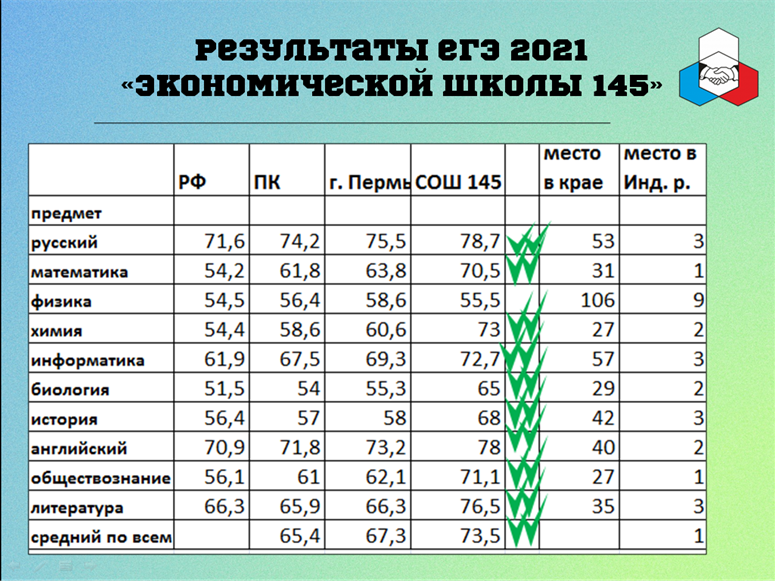 По 9 предметам из 10 средний балл школы превышает уровень города и края  Ниже уровня города балл по физике. В следующем году необходимо обратить особое внимание на подготовку выпускников по данному предмету.Доля выпускников, получивших по результатам ЕГЭ в 2021 годувысокие баллы (от 80 до 100)       По математике и обществознанию наблюдается рост количества учащихся, получивших высокие баллы на ЕГЭ. По информатике показатель стабилен. Есть ресурсы для увеличения данного показателя по русскому и английскому языкам. Необходимо обратить внимание на подготовку высокобалльников по физике, истории, химии, биологии.Все обучающиеся успешно закончили учебный год и получили аттестаты. Количество обучающихся, получивших в 2020–2021 учебном году аттестат о среднем общем образовании с отличием, – 8 человека, что составило 38 % от общей численности выпускников (в 2020г. 3 человека (12,5%).Результаты сдачи ОГЭ в 2021 годуВ связи с объявленным режимом самоизоляции из-за пандемии коронавируса ОГЭ в 9-х классах в 2020 году не проводился. Поэтому сравнение проводится с результатами 2019 года.В 2021 году ОГЭ проводилось по русскому языку и математике. По предметам по выбору выпускники 9-х классов писали непосредственно в школе контрольную работу по присланным в ОУ КИМам.Средний балл ОГЭТаким образом, и по русскому языку, и по математике произошло снижение результатов ОГЭ. Это связано, в первую очередь, с изменениями в КИМах. В 2021-22 году педагогическому коллективу школы необходимо обратить особое внимание на эту проблему.Оценка востребованности выпускниковВ 2021 году уменьшилось число выпускников 9-го класса, которые продолжили обучение в нашей школе, планируя в дальнейшем поступление в вуз, так как площади школы не позволяют открыть два 10 класса. Количество выпускников 11 класса, поступивших в ВУЗ, повысилось с 79 до 91%.         Востребованность наших выпускников можно считать удовлетворительной.Задачи на следующий учебный год к ГИА-2022:На основании вышеизложенных показателей сдачи ГИА в 2022 году можно определить следующие задачи на новый учебный год:- организация работы педагогического коллектива по повышению качества образования через постоянную систему повышения квалификации, повышение педагогических компетенций учителей школы;- достижение более высоких образовательных результатов через систему психолого-педагогической поддержки, систему мониторингов, тщательного анализа образовательного процесса, усиления работы по информированию родителей и их участия в образовательном процессе;-  продолжить практику репетиционных экзаменов в форме ГИА, увеличить долю самостоятельной деятельности учащихся как на уроке, так и во внеурочной работе, акцентировать внимание на работу с текстом, с текстовой информацией, на выполнение творческих, исследовательских заданий;- оптимизировать  систему подготовки по предметам ОГЭ и ЕГЭ через разработку ИУП учащихся и индивидуальных проектов учителей.Результаты участия во всероссийских предметных  олимпиадахРезультативность участия учащихся в различных олимпиадах и конкурсах можно посмотреть в приложении.  В 2021 году количество участников и победителей интеллектуальных олимпиад и НПК осталось на том же уровне, что и в прошлом году: например, результаты участия во Всероссийской олимпиаде школьников:По-прежнему приоритетными для школы остаются олимпиады и конкурсы, имеющие экономическую направленность, а также связанные с процессами цифровизации, либо основанные на англоязычной коммуникации. А потому среди учащихся победители олимпиад и конкурсов, проводимых ПГНИУ, ВШЭ, IT-Академии (социальные партнеры школы).Вывод: в целом, содержание и качество подготовки обучающихся школы, организация образовательного процесса могут быть оценены как удовлетворяющие требованиям ФГОС, потребностям учащихся и их родителей, социума.Оценка качества кадрового обеспечения         Целью работы с персоналом в 2021 году стало создание условий и возможностей для непрерывного развития персонала. Для этого решался ряд актуальных задач: привлечь в школу молодые кадры, обеспечить непрерывное повышение профессионального мастерства, создать условия для повышения уровня категорийности среди учителей, стимулировать творческую деятельность педагогов.Показателями выполнения задач являлись критерии:Стабильность или увеличение количества учителей до 35лет.Уменьшение или стабильность среднего по школе возраста учителей.Обеспечение 100% учителей курсами по формированию цифровой грамотности.Повышение уровня категорийности учителей.Реализация основных образовательных программ полностью обеспечивается в школе педагогическими кадрами, имеющими образование, соответствующее профилю преподаваемой дисциплины. Укомплектованность педагогическими кадрами – 100%. В коллективе работают 6 педагогов, имеющих отраслевую награду – Почетный работник общего образования РФ (в 2021 году учитель русского языка и литературы был удостоен этой награды). 1 педагог является педагогом-исследователем Ряд учителей имеют почетные грамоты и благодарственные письма Министерства образования и науки РФ.Укомплектованность педагогическими кадрами Обеспечено сопровождение образовательного процесса педагогом-психологом, социальным педагогом.Образовательный ценз педагогических работников.Два молодых педагога продолжают обучение в магистратуре своего вуза. Оба учителя, имеющие среднее специальное образование, обладают педагогическим стажем более 25 лет.Возрастные и гендерные характеристики педагогического персонала В структуре кадров представлены разные возрастные категории, значительную долю составляет поколение в возрасте  36-55 лет – 64%. Большая часть коллектива находится в продуктивном возрасте, когда человек готов к участию в инновациях. В 2021 году средний возраст педагогов составил 46 лет. Тем не менее вопрос о привлечении в школу молодых кадров остается открытым.Стаж педагогических работниковЗначительную долю педагогического состава составляют кадры, имеющие большой опыт работы: 84% педагогов имеют стаж работы в образовании свыше 10 лет. Уровень квалификацииКатегорийность педагогов составляет 80 %.  В 2021 году в школе работали 2 молодых педагога, не имеющих пока категории. 3 человека готовятся к аттестации на 1 категорию. 2 учителя аттестовались в 2021 году на высшую категорию.Повышение квалификации педагогов являлось необходимой составляющей педагогической и управленческой деятельности:Повышение квалификации педагоговУровень квалификации педагогических работников по формальному признаку – наличию курсовой подготовки, соответствует ФГОС. Количество учителей, прошедших курсы по финансовой грамотности - 21%, по обучению цифровым навыкам – 80%.Повышение квалификации учителей проходило также в форме корпоративного обучения: методические семинары, педагогические советы, профессиональный конкурс «Методический экспресс», мастер-классы по работе с цифровыми инструментами.      Также посещались вебинары, конференции, форумы разного уровня – 136 участий и 8 выступлений (снизилось количество выступлений педагогов, возможно, по причине формата онлайн).Результаты участия в конкурсах профессионального мастерства:     «Учитель года -2021»  -  2 место в муниципальном этапе;Квест-чемпионат по экстремальной педагогике (ПГГПУ) – 2 участия, 1 победитель;II Всероссийский смотр-конкурс отчетов педагогических работников по теме самообразования "Золотой фонд образования" – 2 место;Профи-край – участие;«Учитель года – 2022», номинация «Педагогический дебют», отборочный тур;Командный междисциплинарный конкурс «Урок для учителя» - участие;Большие цифровые игры (участие).Городской конкурс представления методических разработок – 1 мастер-класс;III Краевая Олимпиада учителей физики (ПГГПУ) – 1 участие.Таким образом, в 2021 году в школе не все планируемые показатели, связанные с развитием персонала, выполнены: количество молодых педагогов снизилось, уровень категорийности снизился со 100% до 80%, количество учителей-участников и призеров конкурсов профмастерства меньше, чем планировалось (что, возможно, обусловлено возрастным показателем). Качество кадрового обеспечения в нашей школе можно оценить как удовлетворительное.            1.6. Оценка учебно-методического, библиотечно-информационного обеспечения           В школе имеется библиотека с читальным залом площадью 50,8 м2 на 20 рабочих мест, книгохранилище площадью 35,9 42. В читальном зале место библиотекаря, оборудованное компьютерной техникой. Библиотека обеспечена доступом к сети Интернет, в наличии электронная почта, электронная база учебников, оборудована локальная сеть.           Востребованность библиотечного фонда и информационной базы достаточно высока.Книжный фонд библиотеки составил – 10515 (учебники и художественная литература). За 2021 год было приобретено 557 учебников на сумму 239 796 рублей. Параллель 10-11 классов на 100% укомплектована учебниками, соответствующими требованиям ФГОС СОО. Всего читателей библиотеки –  351 человек, число посещений – 3174, объём книговыдачи - 6408. С помощью специальной библиотечной программы «Мультипас-Библиотека» созданы электронные формы учёта учебников, создается электронная форма художественной, отраслевой, методической литературы.Информационно-образовательная среда обеспечивает информационно-методическое и ресурсное обеспечение образовательного процесса, мониторинг его результатов. В школе обеспечена возможность для создания, поиска, сбора, анализа, обработки, хранения и представления информации (создание текстовых, графических объектов, презентаций, веб-разработок, поиск информации в Интернете, работа в локальной сети). Функционирует дистанционное взаимодействие всех участников образовательного процесса (через школьный сайт http://es145.permarea.ru/, электронную почту sekretar145@yandex.ru, социальные сети ВКонтакте: https://vk.com/es145perm; Инстаграм: https://www.instagram.com/145special/, различные цифровые платформы, в основном ZOOM).         100 % педагогических работников компетентны в решении профессиональных задач с применением цифровых инструментов.         100% обеспечены поддержкой применения ИКТ.         100% учебных кабинетов обеспечены автоматизированным рабочим местом учителя (ноутбук).         Имеется локальная сеть, к которой подключены все компьютеры школы.         Доступ в Интернет обеспечивается в рамках договора с провайдером, скорость доступа    100 Мбит/с.          В МАОУ «Экономическая школа № 145» г. Перми создано Единое информационно-образовательное пространство, которое обеспечивает информационное взаимодействие всех участников образовательного процесса. Основными направлениями его деятельности являются:- Внедрение ИКТ в образовательный процесс, управленческую и хозяйственную деятельность школы;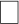 - Повышение цифровой культуры участников образовательного процесса; - Дистанционное образование;- Проектная и учебно-исследовательская деятельность. Подготовка к урокам;- Обеспечение информационных потребностей. Развитие творческих способностей;- Создание банка педагогической информации;- Мониторинг качества образовательного процесса школы.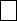 Учебно-методическое и библиотечно-информационное обеспечение школы считаем удовлетворительным.1.7. Оценка материально-технической базыУровень	развития	материально-технической	базы	в	образовательном учреждении достаточно высок. Школа функционирует в двухэтажном   здании   1979 года постройки. Проектная вместимость школы составляет 352 человек, фактическая наполняемость в 2021 учебном году выросла с 308 человек до 330.Здание школы и перекрытия железобетонные. На полу выложена керамическая плитка, ламинат и линолеум. Здание оборудованы центральным отоплением и вентиляцией, электроснабжением, центральным водоснабжением и водоотведением.  В школе установлены стеклопакеты с откидными рамами, в учебных кабинетах окна оборудованы фрамугами для проветривания. Двери установлены деревянные.Здание оснащено пожарно-охранной сигнализацией, автоматической системой оповещения людей о пожаре, видеонаблюдением, кнопкой тревожной сигнализации, турникетом, физической охраной. Территория школы имеет ограждение (забор из профнастила), озеленение (деревья и кустарники различных пород, цветники). На территории школы выделены следующие зоны: физкультурно-спортивная, зона для подсобного хозяйства и хозяйственная зона.Физкультурно-спортивная зона включает в себя: футбольное площадку с асфальтовым покрытием, площадку с тренажерами.Зона подсобного хозяйства включает в себя теплицу.В хозяйственной зоне территории школы расположена контейнерная площадка для сбора твердых бытовых отходов, склады. На первом этаже здания расположены:гардероб, оснащенный напольными вешалками с крючками для верхней одежды и ячейками для обуви;пищеблок, который состоит из производственных, складских, бытовых, подсобных помещений и двух обеденных залов. Производственные цеха пищеблока оснащены современным технологическим оборудованием. Обеденные залы рассчитаны на 96 посадочных мест. Питание обучающихся и сотрудников школы осуществляет структурное подразделение школы.обеденный зал на 96 мест. Перед обеденным залом дополнительно установлено 7 раковин согласно требованиям СанПиН.На 2 этаже расположен медицинский пункт, в который входят: кабинет врача площадью – 40,3, процедурный кабинет площадью – 11,3. Лицензируемый медицинский кабинет оснащен всем необходимым оборудованием.Учебные занятия проходят на первом и втором этажах здания школы. В учебном процессе используется 16 учебных кабинета основного общего и среднего общего образования, оборудованный кабинет технологии, компьютерный класс, спортивный и тренажерный зал, библиотека.         Учебные кабинеты оснащены необходимой ученической мебелью, шкафами для наглядных пособий, компьютерной техникой. Всё оборудование соответствует нормам СанПиН.         Для проведения уроков технологии приобретен необходимый инвентарь.         Созданы условия для изучения физики, химии и биологии. В кабинете химии и лаборантской установлены вытяжные шкафы. В кабинетах химии и физики установлены лабораторные столы для учащихся, демонстрационные столы. В лаборантских химии и физики установлены: стол мойка и столы лабораторные.         Кабинет информатики оборудован одноместными специализированными столами с моноблоками и стульями с подъемно-поворотным механизмом рассчитан на 12 рабочих мест.         В школе созданы условия для занятий физкультурой и спортом уроки физкультуры и занятия спортивных секций проходят в спортивном зале. При спортивном зале оборудованы раздевалки с душевыми и санузлом.          В теплое время года уроки проходят на территории школы. Занятия физкультурой в зимнее время проходят на лыжах.         Оснащенность учреждения компьютерной техникой и оргтехникой:-моноблоки - 12 шт.;-интерактивные доски – 7 шт.;-интерактивный комплекс с вычислительным блоком и мобильным креплением -3 шт.;- сервер с монитором – 1 шт.;-ноутбуки – 62 шт.;- планшет – 9 шт.;-компьютер – 13 шт.;-принтеры – 6 шт.;- проекторы -17 шт.;-многофункциональное устройство – 6 шт.;-электронная система опроса – 6 шт.;-аппаратура для проведения культурно-массовых мероприятий: акустическая система, усилитель, микшер, колонки, радиомикрофоны, синтезатор;-серверное оборудование –1шт.;-кондиционер – 6 шт.;-цифровые лаборатории по физике, химии, биологии – 3 шт.;-конструктор LEGO –7 шт. среднее звено.Для проведения внеурочной деятельности используется актовый зал.Анализ материально-технической базы школы показывает, что санитарно-гигиенические, материально-технические условия соответствуют целям и задачам образовательного процесса, но при этом требуют дальнейшей оптимизации развития и использования имеющихся ресурсов.Таким образом, материально-техническая база школы находится на удовлетворительном уровне.1.8. Оценка функционирования внутренней системы оценки качества образования          Система оценки качества образования МАОУ «Экономическая школа № 145» представляет собой совокупность организационных и функциональных структур, норм и правил, диагностических и оценочных процедур, обеспечивающих оценку образовательных достижений обучающихся, эффективности деятельности образовательного учреждения и его системы, качества образовательных.Целями системы оценки качества образования являются:формирование единой системы диагностики и контроля состояния образования, обеспечивающей определение факторов и своевременное выявление изменений, влияющих на качество образования в школе;получение и анализ объективной информации о функционировании и развитии системы образования в школе, тенденциях его изменения и причинах, влияющих на его уровень;предоставления всем участникам образовательного процесса и общественности достоверной информации о качестве образования;принятие обоснованных и своевременных управленческих решений по совершенствованию образования и повышение уровня информированности потребителей образовательных услуг при принятии таких решений;прогнозирование развития образовательной системы школы.Задачами построения системы оценки качества образования являются:формирование единого понимания критериев качества образования и подходов к его измерению;формирование системы аналитических показателей, позволяющей эффективно реализовывать основные цели оценки качества образования;формирование ресурсной базы и обеспечение функционирования школьной образовательной статистики и мониторинга качества образования;изучение и самооценка состояния развития и эффективности деятельности школы;определение степени соответствия условий осуществления образовательного процесса государственным требованиям;определение степени соответствия образовательных программ с учетом запросов основных потребителей образовательных услуг нормативным требованиям;обеспечение доступности качественного образования;оценка уровня индивидуальных образовательных достижений обучающихся;определениестепенисоответствиякачестваобразованиянаразличныхступенях обучения в рамках мониторинговых исследований качества образования государственным и социальным стандартам;выявление факторов, влияющих на качество образования;содействие повышению квалификации учителей, принимающих участие в процедурах оценки качества образования; определение направлений повышения квалификации педагогических работников по вопросам, касающимся требований к аттестации педагогов, индивидуальным достижениям обучающихся;определение стимулирующих доплат педагогам.Объекты оценки:учебные и внеучебные достижения учащиеся;продуктивность, профессионализм и квалификация педагогических работников;образовательные программы;материально-технические ресурсы образовательного учреждения.         Предмет оценки определяется в соответствии с реализуемыми процедурами контроля и оценки качества образования. Предметом оценки является:качество образовательных результатов (уровень усвоения образовательных программ, уровень сформированности мотивации к учебной деятельности);качество условий образовательного процесса (эффективность использования материально-технических ресурсов, оценка кадрового потенциала учреждения и эффективности деятельности педагогов);качество образовательного процесса (комфортность образовательного процесса, адаптированность образовательной программы образовательным потребностям обучающихся, степень открытости образования, доступность образования).Оценка качества образования в школе осуществляется в следующих формах и направлениях:оценка общего уровня освоения учащимися основной образовательной программы по всем предметам учебного плана;мониторинг метапредметных результатов учащихся основной и старшей  школы;мониторинг качества образования на основе государственной итоговой аттестации выпускников 9 классов;мониторинг качества образования на основе государственной итоговой аттестации выпускников 11 классов в форме ЕГЭ;мониторинг качества образования на основе государственной аккредитации образовательного учреждения;мониторинг и диагностика учебных достижений учащихся по завершении основной и средней школы по каждому учебному предмету и по завершении учебного года (в рамках вводного, полугодового и итогового контроля);мониторинг уровня и качества воспитанности, обеспечиваемого в образовательном учреждении;мониторинг учебных достижений учащихся по итогам независимых срезов знанийаттестация педагогических работников;мониторинг проведения конкурсных мероприятий;самоанализ деятельности, осуществляемый педагогическими работниками;олимпиады;творческие конкурсы;контроль соблюдения лицензионных условий.Критерии и показатели оценивания определяются в нормативных актах, регламентирующих процедуры контроля и оценки качества образования в общеобразовательном учреждении. Периодичность проведения оценки качества образования в образовательном учреждении определяется в зависимости от графика реализуемых процедур контроля и оценки качества образования.         Придание гласности результатам оценки качества образования обеспечивается путем предоставления информационных материалов для педагогических работников, обучающихся, родителей и информирования общественности посредством публикаций (в том числе на сайте школы), аналитических материалов и докладов о состоянии качества образования на уровне образовательного учреждения на педагогических советах, консилиумах, информационных и аппаратных совещаниях. Выявленные проблемы обсуждаются со всеми участниками образовательных отношений с целью выработки эффективных способов изменения ситуации. Итоги оценки качества образования используются для стимулирования обучающихся, педагогов. Порядок стимулирования определяется внутренними локальными актами ОУ.Все мероприятия по оценке качества образования в школе проводятся в соответствии с учебными планами и планами работы.По итогам анализа данных полученных в результате функционирования ВСОКО принимаются соответствующие управленческие решения, направленные на повышение качества образования в школе.Информация, полученная в ходе функционирования ВСОКО является доступной для обучающихся, родителей (законных представителей) обучающихся, педагогов, общественности, учредителя через размещение ее на официальном сайте образовательной организации и др. Считаем функционирование внутренней оценки качества образования достаточно эффективным и заслуживающим оценки удовлетворительно.Результаты анализа показателей Полученные результаты позволяют сделать следующие выводы и поставить задачи на будущее:МАОУ «Экономическая школа № 145» г. Перми имеет достаточную инфраструктуру, которая позволяет реализовывать образовательные программы в полном объеме в соответствии с ФГОС общего образования. Школа укомплектована достаточным количеством педагогических и иных работников, которые имеют высокую квалификацию и регулярно проходят повышение квалификации, что позволяет обеспечивать стабильные качественные результаты образовательных достижений обучающихся. Таким образом, можно признать работу педагогического коллектива в 2021 году качественной, с решением поставленных задач на 95%. Необходимо:• продолжить работу по созданию условий для обеспечения качественного и доступного образования учащихся на всех уровнях образования, по развитию творческого потенциала обучающихся;• разработать дорожную карту внедрения нового ФГОС в 2022 г.;• оптимизировать работу по реализации Программы развития «Бизнес-школы коммуникаций» на 2021-2024гг. за счет расширения социального партнерства;• продолжить в 2022 учебном году мониторинг результативности и оценки качества образования на уровне основного и среднего общего образования;• учесть результаты ГИА 2021 при составлении плана работы учителей, организовать систематическую целенаправленную планомерную подготовку учащихся 9, 11 классов к предстоящей ГИА-2022; совершенствовать систему работы по формированию профессиональной активности педагогических работников школы с целью повышения эффективности практико-ориентированной методической деятельности; в целях повышения профессиональной компетентности педагогов организовать и провести курсы и семинары по освоению инновационных технологий развития детей, цифровых технологий с охватом 100% (педагогические работники). • внести корректировку в критерии для стимулирующих выплат на 2022 год с целью качественного решения поставленных задач; • организовать работу творческих групп по разработке программы развития педагогических кадров;• активизировать работу участию школы в инновационных практиках.Приложение №1Участие учеников в конкурсах,  олимпиадах, НПКАналитическая часть............................................................................................................. 3Общая характеристика учреждения ….…………………………………………………………3Оценка системы управления……………………………………………………………………. 5 Образовательная деятельность и организация учебного процесса .,.………………………..8 Содержание и качество подготовки учащихся, востребованность выпускников …………10Оценка качества кадрового обеспечения………………………………………………………15 Оценка учебно-методического и библиотечно-информационного обеспечения…………..17 Оценка материально-технической базы………………………………………………………18 Оценка функционирования внутренней системы оценки качества образования………….20Результаты анализа показателей деятельности Организации…………………………..22Приложения……………………………………………………………………………………..26Полное наименованиеобщеобразовательного учрежденияМуниципальное автономное общеобразовательное учреждение «Средняя общеобразовательная школа с углубленным изучением экономики, английского языка, математики, информатики» «Экономическая школа» г. ПермиКраткое наименование учрежденияМАОУ «Экономическая школа № 145» г.ПермиТип, вид, организационно- правовой статусМуниципальное автономное общеобразовательное учреждениеЮридический адрес614095, город Пермь, ул. Карпинского, 87АФактический адрес (включая адреса филиалов)614095, город Пермь, ул. Карпинского, 87АТелефон/факс8(342)224-04-68Сайт/ e-mailhttp://es145.permarea.ru/   sekretar145@yandex.ru Дата основания1994 годИмеющиеся лицензии на образовательную деятельность (действующие), серия, номер,дата выдачиЛицензия на осуществление образовательной деятельности №3428 Серия 59Л01 №0001202, выдана 27.05.2014,срок действия - бессрочноСвидетельство огосударственной аккредитации, серия, номер, дата выдачиСвидетельство о государственной аккредитации № 356Серия 59А01 №0000481, выдано 18.02.2015, Срок действия 18.02.2027 ФИО руководителя учрежденияСнигирева Алевтина ЮрьевнаФИО заместителей руководителя ОУ по направлениямЗаместитель директора по УВР –Денисова Нина Александровна,Заместитель директора по ВР – Блехер Алена Петровна,заместитель директора по АХЧ –Попова Ирина ВалентиновнаКонтингентКоличествоВсего в ОУ327в том числе:учащихся основного общего образования267учащихся среднего общего образования60КлассыКачество обучения Качество обучения Качество обучения Качество обучения Качество обучения Качество обучения Неуспевающие/переведенные условноКлассы2018-20192018-20192019-20202019-20202020-20212020-2021Неуспевающие/переведенные условноКлассы«4» и «5»«5»«4» и «5»«5»«4» и «5»«5»Неуспевающие/переведенные условно571%12%53%17%66%14%0663%7%62%8%63%10%0731%2%59%5%50%5%0858%2%43%4%45%11%0956%10%50%13%58%6%0Итог56%7%53%9%55%9%063%63%62%62%64%64%КлассыКачество обучения Качество обучения Качество обучения Качество обучения Качество обучения Качество обучения Неуспевающие/переведенные условноКлассы2018-20192018-20192019-20202019-20202020-20212020-2021Неуспевающие/переведенные условноКлассы«4» и «5»«5»«4» и «5»«5»«4» и «5»«5»Неуспевающие/переведенные условно1042%13%61%21%61%17%01165%13%54%13%48%35%0Итог54%13%58%17%55%26%0Итог67%67%75%75%81%81%ПредметСредний баллКол-во сдававшихКол-во высокобалльников%Наивысший балл в сравнении с 2020Русский язык78,7231148%(2020г. 50)96(2020г.-100)Математика (профильный уровень)70,516637,5 %(2020г-17,6)84(2020г.-84)Обществознание71,17228,6% (2020г-20)90(2020г.-90)Английский язык786350% (2020г-57,1)92(2020г.-90)История68100(2020г-50)68(2020г.-83)Информатика и ИКТ72,73133,3% (2020г.-33,3)80(2020г.-83)Химия7310073(2020г.-43)Физика55,5200(2020-33,3)72(2020г.-87)Биология6560079(2020г.-65)Литература76,561         25%(2020-50)97(2020г.-90)предмет2018201920202021русский язык7069,364,8математика5660,452,8Год выпускаОсновная школаОсновная школаОсновная школаОсновная школаСредняя школаСредняя школаСредняя школаСредняя школаСредняя школаГод выпускаВсегоПерешли в 10-й класс ШколыПерешли в 10-й класс другой ООПоступили в профессиональную ООВсегоПоступили в ВУЗПоступили в профессиональную ООУстроились на работу20193914(36%)14(36%)11(28%)2322(96%)1(4%)-20204937 (76%)5 (10%)7 (14%)2419 (79%)5 (21%)-2021 4916(33%)20(40%)13(27%)2321(91%)-2(9%)201920202021Количество учащихся,принявших участие в школьном этапеолимпиады171476893Количество учащихся, принявших участие в муниципальном этапе олимпиады1615106Количество учащихся, принявших участие в очном этапе региональной олимпиады13611ГодКоличество педагогических работниковКоличество штатных педагогических работниковКоличество совместителей202024231202125223ГодКол-во педагогических работниковВысшее образованиеСреднее специальное образование20202422 (92%)2 (8%)20212523 (92%)2 (8%)ГодВсегоМоложе 25 лет26 – 35 лет36 -55 лет56 лет и старшеКоличество мужчин-педагоговСредний возраст2020242796242,720212524127446ГодКоличество педагогических работников Менее 3 лет От 3 до 5 лет От 6 до 10 лет От 11 до 20 лет 20 лет и более 202024233610202125202615Год Количество педагогических работников Всего категорийных педагогов С высшей квалификационной категорией С первой квалификационной категорией Соответствие должности Без категории 202024201010042021252012805201920192020202020212021Кол-во%Кол-во%Кол-во%Всего педагогов222425Прошли курсовую подготовку115016671560Из них по ФГОС8362828N п/пПоказателиЕдиницаизмерения1.Образовательная деятельность1.1Общая численность учащихся3271.2Численность учащихся по образовательной программе начального общего образования01.3Численность учащихся по образовательной программе основного общего образования2631.4Численность учащихся по образовательной программе среднего общего образования641.5Численность/удельный вес численности учащихся, успевающихна "4" и "5" по результатам промежуточной аттестации, в общей численности учащихся213 ч /65%1.6Средний балл государственной итоговой аттестации выпускников9 класса по русскому языку64,81.7Средний балл государственной итоговой аттестации выпускников9 класса по математике52,81.8Средний балл единого государственного экзамена выпускников 11Класса по русскому языку78,71.9Средний балл единого государственного экзамена выпускников 11Класса по математике70,51.10Численность/удельный вес численности выпускников 9 класса, получивших неудовлетворительные результаты на государственной итоговой аттестации по русскому языку, в общейЧисленности выпускников 9 класса0 чел/ 0%1.11Численность/удельный вес численности выпускников 9 класса, получивших неудовлетворительные результаты на государственной итоговой аттестации по математике, в общейЧисленности выпускников 9 класса0 чел/ 0%1.12Численность/удельный вес численности выпускников 11 класса, получивших результаты ниже установленного минимального количества баллов единого государственного экзамена порусскому языку, в общей численности выпускников 11 класса0 чел/ 0%1.13Численность/удельный вес численности выпускников 11класса, получивших результаты ниже установленного минимального количества баллов единого государственного экзамена поматематике, в общей численности выпускников 11класса0 чел/ 0%1.14Численность/удельный вес численности выпускников 9 класса, не получивших аттестаты об основном общем образовании, в общейЧисленности выпускников 9 класса0 чел/ 0%1.15Численность/удельный вес численности выпускников 11 класса,не получивших аттестаты о среднем общем образовании, в общей численности выпускников 11 класса0 чел/ 0%1.16Численность/удельный вес численности выпускников 9 класса,получивших аттестаты об основном общем образовании с отличием, в общей численности выпускников 9 класса3 ч/ 6%1.17Численность/удельный вес численности выпускников 11 класса, получивших аттестаты о среднем общем образовании с отличием,в общей численности выпускников 11 класса8 ч./35%1.18Численность/удельный вес численности учащихся, принявших участие в различных олимпиадах, смотрах, конкурсах, в общейЧисленности учащихся217ч/66%1.19Численность/удельный вес численности учащихся - победителей и призеров олимпиад, смотров, конкурсов, в общей численностиучащихся, в том числе:63ч/22,4%1.19.1Регионального уровня291.19.2Федерального уровня301.19.3Международного уровня41.20Численность/удельный вес численности учащихся, получающих образование с углубленным изучением отдельных учебных предметов, в общей численности учащихся327/100%1.21Численность/удельный вес численности учащихся, получающих образование в рамках профильного обучения, в общей численности учащихся64ч /20%1.22Численность/удельный вес численности обучающихся с применением дистанционных образовательных технологий,электронного обучения, в общей численности учащихся327 ч/ 100%1.23Численность/удельный вес численности учащихся в рамках сетевой формы реализации образовательных программ, в общейЧисленности учащихся0 ч/ 0%1.24Общая численность педагогических работников, в том числе:25 ч1.25Численность/удельный вес численности педагогическихработников, имеющих высшее образование, в общей численности педагогических работников23ч/92 %1.26Численность/удельный вес численности педагогических работников, имеющих высшее образование педагогической направленности (профиля), в общей численности педагогическихработников21ч/86%1.27Численность/удельный вес численности педагогическихработников, имеющих среднее профессиональное образование, в общей численности педагогических работников2ч/8 %1.28Численность/удельный вес численности педагогических работников, имеющих среднее профессиональное образование педагогической направленности (профиля), в общей численностиПедагогических работников2ч/8 %1.29Численность/удельный вес численности педагогических работников, которым по результатам аттестации присвоена квалификационная категория, в общей численностипедагогический работников, в том числе:20ч 83 %1.29.1Высшая12ч/48 %1.29.2Первая8ч/32 %1.30Численность/удельный вес численности педагогических работников в общей численности педагогических работников,педагогический стаж работы которых составляет:1.30.1До 5 лет2ч/8 %1.30.2Свыше 30 лет10ч/40 %1.31Численность/удельный вес численности педагогических работников в общей численности педагогических работников в возрасте до 30 лет5ч/20%1.32Численность/удельный вес численности педагогических работников в возрасте от 55 лет7ч/28 %1.33Численность/удельный вес численности педагогических и административно-хозяйственных работников, прошедших за последние 5 лет повышение квалификации/профессиональную переподготовку по профилю педагогической деятельности илииной осуществляемой в образовательной организации25ч/100 %2.ИнфраструктураИнфраструктура2.1 Количество компьютеров в расчете на одного учащегося 0,3 единиц2.2 Количество экземпляров учебной и учебно-методической литературы из общего количества единиц хранения библиотечного фонда, состоящих на учете, в расчете на одного учащегося 24 единиц2.3 Наличие в образовательной организации системы электронного документооборота да2.4 Наличие читального зала библиотеки, в том числе: да2.4.1 С обеспечением возможности работы на стационарных компьютерах или использования переносных компьютеров да2.4.2 С медиатекой нет2.4.3 Оснащенного средствами сканирования и распознавания текстов нет2.4.4 С выходом в Интернет с компьютеров, расположенных в помещении библиотеки да2.4.5 С контролируемой распечаткой бумажных материалов нет2.5 Численность/удельный вес численности учащихся, которым обеспечена возможность пользоваться широкополосным Интернетом (не менее 2 Мб/с), в общей численности учащихся 330 ч/100% 2.6 Общая площадь помещений, в которых осуществляется образовательная деятельность, в расчете на одного учащегося 3,3 кв.м№ФИНазвание конкурса или олимпиадыуровеньсрокирезультатрезультатД.С. Бондаренко, К.К. Репняков, М.Ю. Вяткина, А.И. АнтипинаЗнатоки естествознания - 2021ГородФевраль-март8а, 8б-участники8в-победитель,10-призер8а, 8б-участники8в-победитель,10-призерШевелева С.В.Региональный конкурс переводов с английского языка на русскийкраевойФевраль-мартГерасимова Алиса (10 б)
ДипломIIстепениГерасимова Алиса (10 б)
ДипломIIстепениД.С. БондаренкоКраевой конкурс IT-проектов«Вперед, к цифре!»КрайМарт 2021(13.03.21)Белавин Ю., Овчинников М (призеры)Белавин Ю., Овчинников М (призеры)Д.С. БондаренкоШкольная НПКшкола19.03.2021Уткина Валерия (7б) – призерУткина Валерия (7б) – призерО.В.ТретьяковаКраевой конкурс озвучки на англ.яз. «SoundMaster»КрайФевраль-март 20217А (4 чел.) – участие7А (4 чел.) – участиеО.В. ТретьяковаШкольная НПКшкола19.03.2021Савицкая А.(5А) – победительСавицкая А.(5А) – победительО.В. ТретьяковаМетапредметная онлайн-олимпиада edu.skysmart.ruроссиямартУчастие 5е, 6е, 7е, 8е классы (14 участников)Участие 5е, 6е, 7е, 8е классы (14 участников)Д.С. БондаренкоДистанционные курсы ДО «Я люблю науку!»городЯнварь-Февраль5 участников «Математика», 14 участников «Физика», 4 участника «Химия»5 участников «Математика», 14 участников «Физика», 4 участника «Химия»О.К. СташевскаяТехнологическая ассамблея « Весенний креатив»городфевральГран-при Сташевский Тимофей 8аГран-при Сташевский Тимофей 8аО.К. СташевскаяШкольная НПКШкола НПКмартШарова Полина 5аУчастникШарова Полина 5аУчастникО.К. СташевскаяШкольная НПКШкола НПКмартЯркова Юля.Томчук СофьяПризерыЯркова Юля.Томчук СофьяПризерыО.К.СташевскаяРегиональный конкурс проектных и учебных исследовательских работ учащихся «Есть идея 2021»  ПГГПУкраевоймартСташевский Т. 8аСташевский Т. 8аО.К.СташевскаяРегиональный конкурс проектных и учебных исследовательских работ учащихся « Есть идея 2021»  ПГГПУкраевоймартШарова П. 5аШарова П. 5аПетрова Т.В.Школьная НПКшколамарт5 участников, Петухова Д.– 3 место5 участников, Петухова Д.– 3 местоПетрова Т.В.Всероссийская онлайн-олимпиада  на Учи.руВсероссийская онлайн-олимпиадамарт35 участников, Дипломы победителей- 10 человек: Артомонов, Маркарян, Жилин, Рудакова, Мазеина, Гребнева, Петухова, Головкин, Кириченко, Томчук35 участников, Дипломы победителей- 10 человек: Артомонов, Маркарян, Жилин, Рудакова, Мазеина, Гребнева, Петухова, Головкин, Кириченко, ТомчукПетрова Т.В.Краевой конкурс чтецов «Духовной жаждою томим»Участники – 3 чел,  Шарова П. – 3 местоУчастники – 3 чел,  Шарова П. – 3 местоРепняков К.К.Конкурс исследовательских работ «Великие географические открытия России в эпоху Петра Первого». г. Екатеринбург Всероссийский конкурс исследовательских работС 01.02 по 10.03Участники 6 чел:Грязных Е. 7АРодычев А. 7БСавицкая А. 5АСнимщиков А. 6БСтрацева К. 5АУчастники 6 чел:Грязных Е. 7АРодычев А. 7БСавицкая А. 5АСнимщиков А. 6БСтрацева К. 5АРепняков К.К.Научно-практическая конференция школьников на базе Экономической школы №145Школа19.03Участники 3 чел:Поздеева С. 5А 1 местоМихалева А. 7А 1 местоБанников М. 8В 3 место Участники 3 чел:Поздеева С. 5А 1 местоМихалева А. 7А 1 местоБанников М. 8В 3 место Репняков К.К.Всероссийская олимпиада Юные таланты. ГеографияВсероссийская олимпиадаС 30.01 по 02.02Участники 70 человекЧетверикова А. 7А ПобедительАнрюков С. 5А Аристов А. 6АКедровская А. 5АПономарев 6БСнимщиков А. 6БТихомиров И. 6АПризерыУчастники 70 человекЧетверикова А. 7А ПобедительАнрюков С. 5А Аристов А. 6АКедровская А. 5АПономарев 6БСнимщиков А. 6БТихомиров И. 6АПризерыРепняков К.К.Конкурс-игра «Знатоки естествознания»ГородФевраль-март1 место в городе на заочном этапе и проход в очный этап1 место в городе на заочном этапе и проход в очный этапТугучева Н.П.– Сибириада – Межрегиональный этап (Статусная олимпиада)Россия17.0110 участников (7-10 кл.)               3 Призера: Трутнева К.8б, Шляпин А.7б, Исмаилов А 10а10 участников (7-10 кл.)               3 Призера: Трутнева К.8б, Шляпин А.7б, Исмаилов А 10аТугучева  Н.П.Региональный (краевой) этап Всероссийской олимпиады школьников по экономикеКрай29.01-30.01.21Попова В.10 кл. и  Репин М.11 кл.- Сертификаты участников Попова В.10 кл. и  Репин М.11 кл.- Сертификаты участников Тугучева Н.П.Финал XVI Всероссийской олимпиады по финансовой грамотности, финансовым рынкам и защите прав потребителей финансовых услуг (статусная олимпиада)Россия27.02.2127.02.214 участника:  Басова К.9б, ВорошиловВ.9б, Образов В.9б, Мельникова В. 8а  ИТОГИ: (май2021) 2 призера: Басова Е. 9б,Мельникова В.8аТугучева Н.П.Заключительный этап олимпиады «Юные таланты» по экономике ПГНИУ (6-11 кл.) (статусная олимпиада)Край13.03.2113.03.21 35 уч-ся  6-10 кл.-  фото                    Итоги:  6-7 кл:1 место-Миклина К.6а, 2 место - Благодатских Н. 7а, 3 место – Шляпин А. 7б                      8-9 кл.:2 место – Мазунина Д 8в,3 место- Корелина Е 9б                          10-11 кл.1 место - Жуланова Е. 10аТугучева Н.П.Московская олимпиада школьников по экономике – отборочный тур (статусная олимпиада) Россия5.02-13.02.215.02-13.02.21Трутнева К. 8б – вышла в заключительный этап.Тугучева Н.П.Марьясова И.П.заочный этап НПК «Пермский край: я создаю будущее» - отправлено 5 работкрайфевральфевраль5 работ учащихся вышли в заключительный очный этап НПКТугучева Н.П.отборочный этап Кондратьевской олимпиады по экономике  (статусная олимпиада)Россияфевральфевраль14 учащихся 7-10 кл. В заключительный этап Кондратьевской олимпиады вышло 6 участников (8-9кл.)Тугучева Н.П.1 этап заключительного этапа Кондратьевской олимпиады по экономикеРоссия28.0228.026 учащихся (7-10 кл.) (результаты 4.04.21)Тугучева Н.П.Марьясова И.П.Школьная НПКшкола19.0319.031.место - Савельева М.10а 2. призеры- Головко П. и Ворошилов В. 9бМарьясова ИПКраевой конкурс IT-проектов «Вперед, к цифре!»край13.03.2113.03.21Ожгибесова К, 8а-диплом III стМарьясова ИПIIФедеральная олимпиада «Шаг в ИТ»город25.01.21-29.03.2125.01.21-29.03.211 этап (заочно):7-8 кл 5чел                   9-10 кл 5 чел Полуфинал(очно) 7-8 кл Сташевский Т.,8а                       9-10 кл Воробьев Д, 10б, Третьякова М., 10б Финао(очно)-15 чел из 225 Третьякова М, 10 бМарьясова ИПнпкшкола19.03.2119.03.21Сташевский Т(8а), Федосеев И(9б) – I м. Батыркаев К(10б)-II м, Ожгибесова К(8а)-III мАнтипина АИШкольная НПКШкола мартмарт1 место- МазунинаМарьясова ИП17-й краевой конкурсплакатов, рисунков и фотографий(организатор- ООО НОВОГОР-Прикамье)краймартмартЗагуменнова Е, 6 Лихачева А, 6 Бачурин Д, 10б Белавин Ю,10б СертификатМарьясова ИПХакатон (мастер-класс) по разработке проектов (организатор-Дом научной коллаборации)край15.03.202115.03.2021Федосеев И, 9б Образов В., 9б Батыркаев К, 10б Горбунов Т., 10б МехряковЯ,   10б СертификатМарьясова ИПОлимпиада по программированию НИУ ВШЭ — Пермь.край14.02.2114.02.21Батыркаев К (23место из 98)Д.С. БондаренкоСетевой проект «Гагаринские старты 2021»межгородМарт-апрельМарт-апрель3 команды СОШ 145 из 130 команд участников (15 участников): 7а, 7б, 10б. 10б призеры Д.С. Бондаренкоолимпиадакрай15 апреля - 15 мая15 апреля - 15 маяТугучева Н.П.2 этап заключительного этапа Кондратьевской олимпиадРоссия11.04.202111.04.2021Трутнева К. 8б (36б.) – участникТугучева Н.П.Московская олимпиада школьников по экономике – заключительный этап (очный)  Россия10.04.202110.04.2021Трутнева К.8б (34б)- участник Тугучева Н.П.Всероссийская он-лайн олимпиада «Юный предприниматель и финансовая грамотность» на платформе учу.ру. – 65 уч-ся (5-9 кл.)Россия26.04.-17.05.202126.04.-17.05.2021Итоги: Диплом победителя – 37 уч-ся, Похвальная грамота – 19 уч-ся, Сертификат участника -9 учащихся и Благодарственное письмо школеТугучева Н.П.Марьясова И.П.Межрегиональная НПК «Пермский край: я выбираю будущее» (эк.фак. ПГНИУ, очно)5 работ (8 уч-ся 9-10 кл)Край3.04.20213.04.2021 Итоги: 1. Диплом 2 степени- работа Поповой В. 10а    2. Диплом 3 степени- работа Третьяковой М. и Леснова А. 10б Тугучева Н.П.Марьясова И.П.– Краевая НПК в НИУ ВШЭ – заключительный этап (очно)- 2 работыКрай14.04202114.042021Итоги: Диплом 2 степени – работа Головко и Ворошилова 9б клД.С. Бондаренко «Открытая олимпиада краевой заочной школы естественно-математических наук»Край15.05.202115.05.202146 участниковД.С. Бондаренко"Гагаринские старты 2021"Межрегионапрельапрель2 команды участников и 1 команда призерШевелеваС.В.Региональный конкурс песен на иностранных языках “SpringMelody 2021”регионмаймайКорелина Елизавета (9б)
Диплом 3 степени Третьякова О.В.Итоговый контрольный тест. Снейл – центр дополнительного образования. (макс.60б.)Россияапрельапрель7 участников:  Брандышева А.(5Б) 46б. Мазеина К. (5Б) 47б.Меркурьев В.(5Б) 47б.Жилин М.(5Б) 45б. Маркарян Н.(5Б.) 44б.Ошева Э.(5Б) 44б.Жаворонкова Е.(5Б.) 36б.Третьякова О.В.Всероссийская онлайн-олимпиада по английскому языку для 1-9 классов. Учи.руРоссияапрельапрельВинокурова Анна (5Б) Диплом победителяТретьякова О.В.Всероссийская олимпиада «Мыслитель». Учебный предмет «Английский язык 7класс». Олимпиадум – российский интеллект – центр.РоссиямаймайИбрашева Карина (7А)Осокина Н.В.«Мы о войне стихами говорим»школамаймайКорелина, Донец (9б),Ибрагимова, Падучева(8б),Зуева, Четверикова 7(а)Петрова Т.В.«Мы о войне стихами говорим»школамаймай12  участников, победитель 1: Салимов, Петухова, Журова, Яркова – 5а, Гордеева, Винокурова, Кирикова, Вершинина,  Печенкина, Гребнева – 5 б, Сундукова – 8 а, Поморцева – 8 вПетрова Т.В.краевая конференция научно-исследовательских работ.«Чернобыль – зона отчуждения» (эссе)крайапрельапрельМельникова В., 8 а – сертификатПетрова Т.В.Всероссийская игра «Медвежонок»Россияапрельапрель38 чел  (5 а,5 б,8 а, 8 б). Победители в школе 3 чел (Поздеева, Гордеева, Богомолова)Петрова Т.В.Чемпионат школы «Читаем вслух»школаапрельапрель1 победитель (Потеева Е.) +8 участниковМарьясова ИПЗаочная scratch-олимпиада по программированиюРФ05.04.21-20.04.-2146 участников05.04.21-20.04.-2146 участниковТреногин Д (8 б)- 7 м Шляпин Артем (7 б) – 8 м Гура Михаил (9 а)-10 м Злобин Я (7 б)-12 м Белозерова Е(9 а) -14м Петричко А(9 а) -15 м Киселев Д(8 в)-39 мМарьясова ИПКомандная олимпиада «Высшая проба по программированию» от ВШЭРФ07.04.21-28.04.2107.04.21-28.04.21Успешно пройден квалификационный этап, Выход в основной. 9а класс: Белозерова Е, Гура М. Журавлев ГМарьясова ИПОбразовательный проект «Урок цифры»: Цифровое производствоРФ12-30 апреля 2021г12-30 апреля 2021г7-11 кл (120чел)Образовательный проект «Урок цифры»:Беспилотный транспортРФ10.03-01.04.202110.03-01.04.20217-10кл (92 чел)Бондаренко ДСОбразовательный проект «Урок цифры»: Цифровое производствоРФ12-30 апреля 2021г12-30 апреля 2021г10 кл (20 чел)Образовательный проект «Урок цифры»: Беспилотный транспортРФ10.03-01.04.202110.03-01.04.202110 кл (20 чел)Собачкина НАОбразовательный проект «Урок цифры»: Цифровое производствоРФ12-30 апреля 2021г12-30 апреля 2021г5-6 кл (80 чел)Собачкина НА, Марьясова И.П, Бондаренко Д.СОбразовательный проект «Урок цифры»: Беспилотный транспортРФ10.03-01.04.202110.03-01.04.20215-6 кл (50 чел)Антипина А.И. «Открытая олимпиада краевой заочной школы естественно-математических наук»Край15.05.202115.05.202116 участниковТретьякова ОВГородской конкурс перевода с английского языка на русский, в рамках проекта «Пермь-Луисвилль: культурное наследие городов-побратимов»Город ПермьС 01.09. по 03.10.2021С 01.09. по 03.10.2021Третьякова ОВМилютин Н.В.Городской конкурс «Скажи дороге ДА»Олимпиада ПБ ГородГородСентябрь ОктябрьСентябрь ОктябрьМилютин Н.В.Третьякова ОВГородской конкурс презентаций на английском языке о Пермских писателях и поэтах, в рамках проекта «Пермь-Луисвилль: культурное наследие городов-побратимов»Город ПермьОктябрь 2021Октябрь 2021Третьякова ОВТретьякова ОВВсош по английскому языкушкольныйОктябрь 2021Октябрь 2021Третьякова ОВНЛ. ПируцкаяМежрегиональный конкурс « Маршрут памяти»Школьный конкурс «Осенний букет»Школьный конкурс – сбор макулатуры ВСОШ по истории, Обществу, правуг. Пермь 15.03.- 30.11.2115.03.- 30.11.21НЛ. ПируцкаяД.С. БондаренкоВсОШ по физикешкольныйД.С. БондаренкоД.С. БондаренкоВсОШ по астрономиишкольныйД.С. БондаренкоД.С. БондаренкоУчастие в Web-квесте "Учеба и труд к Победе ведут", посвященному истории пермских школ в годы Великой Отечественной войныгородсентябрьсентябрьД.С. БондаренкоД.С. БондаренкоШкольный конкурс "Осенний букет"школьныйД.С. БондаренкоПетрова Т.В.Школьный конкурс "Осенний букет"школьныйПетрова Т.В.Петрова Т.В.Школьный «Пойман за чтением» ++ «Вот оно какое наше лето»школьныйПетрова Т.В.Петрова Т.В.Дистанционный конкурс памяти В.ДементьевакрайПетрова Т.В.Петрова Т.В.ВсОШ по литературешкольныйПетрова Т.В.Петрова Т.В.ВсОШ по русскому языкушкольныйПетрова Т.В.Опанасенко З.М.Конкурс рисунка «Это дорога»городОпанасенко З.М.Сташевская О.К.Участие в Web-квесте "Учеба и труд к Победе ведут", посвященному истории пермских школ в годы Великой Отечественной войныгородсентябрьсентябрьСташевская О.К.Брюхов А.И.ВсОШ по географииШкольныйОктябрьОктябрьБрюхов А.И.Осокина Н.В.«Дистанционный конкурс «Золотое перо»крайОсокина Н.В.Осокина Н.В.Дистанционный конкурс памяти В.ДементьевакрайОсокина Н.В.Осокина Н.В.ВсОШ по литературешкольныйОсокина Н.В.Осокина Н.В.ВсОШ по русскому языкушкольныйОсокина Н.В.Тугучева Н.П.Всероссийский Кейс-чемпионат (конкурс визиток)РоссиясентябрьсентябрьТугучева Н.П.Тугучева Н.П.Региональный этап Всероссийского Кейс-чемпионатаРоссия30 октября30 октябряТугучева Н.П.Тугучева Н.П.Школьный этап ВОШ по экономике  (в рамках проекта Одаренные дети- НИУ ВШЭ г. Пермь)край11-16 октября11-16 октябряТугучева Н.П.Керекеш А.С.Школьный этап ВОШ по экономике  (в рамках проекта Одаренные дети - НИУ ВШЭ г. Пермь)край11-16 октября11-16 октябряКерекеш А.С.Тугучева Н.П.Московская олимпиада школьников по финансовой грамотности (Пригласительный тур)Россия3.103.10Тугучева Н.П.Тугучева Н.П.Олимпиада по анализу данных «DAN» (ВШЭ – dano.hse.ru)Россия октябрьоктябрьТугучева Н.П.Тугучева Н.П.Всероссийский экономический диктантРоссия12.октября12.октябряТугучева Н.П.Л.И. ЧереневаОткрытый краевой математический турнир «Вектор Успеха»Пермский край10.10-4.1110.10-4.11Л.И. ЧереневаЛ.И. ЧереневаВсероссийская олимпиада на skysmart “Вспомнить всё»РоссияС 20.09-4.10С 20.09-4.10Л.И. ЧереневаМарьясова ИПВсОШ по информатикешкольныйОктябрь 2021Октябрь 2021Марьясова ИППетрова Т.В.«Дистанционный конкурс «Золотое перо»край1 место, диплом 1 степени, Рожкова Лера, 9аМельникова В. - участникД.С. БондаренкоМеждународный конкурс творческих работ "Осенняя мастерская - 2021"РоссияучастиеД.С. БондаренкоИнтеллектуальный триатлон, первая играРоссияноябрьноябрьучастиеД.С. БондаренкоИнтеллектуальный триатлон, вторая игра осенней серии — «По гамбургскому счёту».Россия30.11.202130.11.2021участиеД.С. БондаренкоКраевая дидактическая игра «Математический калейдоскоп»край14.1114.11участиеПетрова Т.В.Олимпиада «Юные таланты», журналистика, университетРоссия10.12.2110.12.2115 участников, 1 человек Яркова Ю, 6 а прошла во 2 турПетрова Т.В.Дистанционный конкурс памяти В.Дементьевакрай1  сертификат, МельниковаТретьякова О.В.Олимпиада «Юные таланты», английский язык, ПГНИУРоссия19.12.2119.12.218 участников (8-9 класс)Третьякова О.В.XV международный игровой конкурс по английскому языку «BritishBulldog»международный15.12.2115.12.2110 участников (5-6 класс)Д.С. БондаренкоОнлайн-олимпиада по физике «ФизQuiz»край14.12.2114.12.213 участника (9-11 класс)Д.С. Бондаренко«Математический калейдоскоп»среди учащихся 9-х классовкрай14.11.202114.11.20215 участников 9ВД.С. БондаренкоИнтеллектуальный триатлон, третья играРоссияНоябрь-декабрь 2021Ноябрь-декабрь 2021Команда 3-5 человек 9ВД.С. БондаренкоУрок атомашколаНоябрь 2021Ноябрь 20219А,Б,ВД.С. БондаренкоНовогодний брейн-батлшкола30.12.202130.12.20219А,Б,В 10АД.С. БондаренкоНовогодний брейн-батлшколадекабрьдекабрь7А,БД.С. БондаренкоОлимпиада «Твой путь в настоящую науку» Россиядекабрьдекабрь2 участникаД.С. БондаренкоВсероссийская олимпиада по физике УрГАУРоссия30 ноября 202130 ноября 2021 Федосеев ИванМарьясова ИПКраевая научно-техническая олимпиадакрайНоябрь (отбор.этап-15чел)Декабрь (финал)Ноябрь (отбор.этап-15чел)Декабрь (финал)Выход в финалПобедительБатыркаев К,11бМарьясова ИПОлимпиадаУчи.ру и VK по программированию для учеников 1-9 классов программированиюРоссия22 чел22 челУчастие ?Диплом?Милютин Н.В.Участие 7-9 классов в интернет олимпиаде «Соблюдаем ПДД»Россия 7-9 классы участиеПируцкая Н.Л.Участие 7-8-х классов в онлайн – турнире «Герои Отечества»Пермь  9.12.2021 6 человек  9.12.2021 6 человек Сертификат участников Пируцкая Н.Л.Заключительный этап  краевого конкурса «Маршрут Памяти»Пермь 29.11.202129.11.20215а кл.3 место Диплом Пируцкая Н.Л.Школьный смотр-конкурс Боевых Листков Школа с 09.12.-14.12.2021 с 09.12.-14.12.2021 Приняли участие 8 классов (5а, 5б, 5в, 6а, 6б, 7а, 7б, 10.)Пируцкая Н.Л.ВсОШ по историиПермь 05.12.202105.12.20217 кл (2 чел) 9 кл (1 чел.)Тугучева Н.П.Муниципальный этап Всероссийской олимпиады школьников по экономике  Пермь4.12.20214.12.2021вышли в муниципальный этап - 23 уч-ся 7-11 кл., участвовало 15 уч-ся 7-11 кл.) Итоги: 2 призера: Трутнева К. 9бкл., Жуланова Е. 11а кл.В региональный этап вышло 3 человека: Трутнева  9б, Жуланова 11а Корелина  10 кл.Тугучева Н.П.Всероссийская олимпиада «Высшая проба»- первый этапРоссия4.12-13.124.12-13.12Экономика - 14 уч-ся 8-11 кл. Основы бизнеса – 8 уч-ся 9-11 кл.                Финансовая грамотность – 10 уч-ся 9-11 кл. Итоги: 4 призера Экономика: Трутнева К. Финансовая грамотность: Трутнева К.9б, Образов В. 10а, Ворошилов В. 10аТугучева Н.П. Всероссийская олимпиады по финансовой грамотности, финансовым рынкам и защите прав потребителей финансовых услуг (fin-olimp.ru) – первый этапРоссия22.12.2122.12.21Участвовали                   27 уч-ся 7-11 кл. 22 уч-ся вышли во второй этапТугучева Н.П.Олимпиада  «Юные таланты» по экономике (ПГНИУ) – первый этапКрай20.12 -25.1220.12 -25.12Участвовали:49 уч-ся  6-11 кл. Вышли  в заключительный этап 28 уч-ся 7-11 кл.Тугучева Н.П.Всероссийская олимпиада  по экономике «Сибириада» - первый этап Россия20.12- 24.1220.12- 24.12Участвовали:14 уч-ся 8 -11 кл. 7 уч-ся вышли в региональный этап (16.01.22)Тугучева Н.П.«Академия Первых»ГороддекабрьдекабрьМельникова В.9а – сертификат участникаТугучева Н.П.«Миссия выполнима. Твое призвание – финансист» - конкурс Московского Финансового университета   РоссядекабрьдекабрьМельникова В. 9аВышла в следующий этап